Message from the HeadteacherWelcome back to the second half-term. Please check the dates as there is a lot happening, particularly on the run up to Christmas! Thank you to everyone who attended parent’s evening yesterday and before half-term. We have been trialling the split dates, and we will be consulting with you as to preferences going forward. In the majority of year groups, all parents and carers have been seen. This is really positive for children’s learning. Following parent meetings, if you would like to discuss anything further or have any concerns, please see either your child’s teacher, Miss Plant (SEN lead) or myself.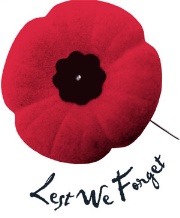 Thank you to those parents, carers and families who joined us for our Remembrance Service this morning. It was a lovely service. Each class shared the outcomes of their work on Remembrance with the school. These will shortly be displayed in the front entrance.As usual, if you have any concerns or queries, please don’t hesitate to contact us.Have a lovely weekend.Sarah ChalonerAnti-bullying Week 12-16th NovemberNext week is Anti-bullying Week, and the theme this year is Respect. The focus is on online safety, making parents, carers and children aware of the issues around how to stay safe online and how to avoid cyber-bullying. We will be updating the website with the latest information. On Monday (12th November) children can wear odd socks for Odd Socks Day. We will also be reminding children about talking to trusted adults at home and at school if there are issues (not just those online) they are concerned about, what information they should be keeping private, and the sorts of things which might make them unsafe.Messy ChurchWe would like to remind you that we have a fun activity afternoon for you and your children, linking the church and school, on Wednesday 21st November from 3pm until 4.15pm. There will be activities for you to take part in and then food afterwards. We will be sending out invitations from the children and hope that you will try to attend if you can. Please note that these are family sessions so you will need to bring your child.Prayer WallDuring last term’s Prayer Days children wrote and decorating prayer bricks for the front entrance. These are now on display and look amazing. If you are in school at any point, please do come to the front entrance and have a look.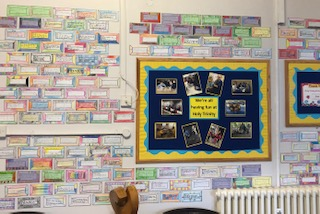 School UniformPlease check your child is wearing the correct uniform. Please ensure all items are named. Grey tunic/dress/skirt					Grey long or short trousers 				Blue shirt with school tie (KS2)	Pale blue polo shirt with the school logo (KS1)Royal blue pullover/sweatshirt or cardigan with the school logo	Blue, grey or black socks/tightsTraditional black sensible shoes (not boots) Please ensure children have suitable footwear, and coats for the colder and wetter weather. Class Collective WorshipWe invite parents and carers to join our collective worship for each year group (see below). Please make sure you are in the hall ready to start at the time mentioned or you may not be able to join us. These worship sessions take a lot of time and effort from staff and children, so we want to make sure they are not interrupted.Fri 16th Nov	9am		Year 6Fri 23rd Nov	9am		Year 4 Fri 7th Dec	9am		Year 5Fri 14th Dec	9.15am		Piano AssemblyDiary Dates – ReminderTrinity News – Autumn 18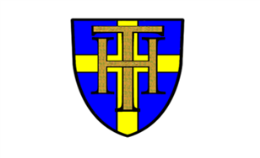 Issue 5 – date 9.11.18DateEventTimeWho is involved12th Nov Flu vaccine12.30pmRec – Y5 13th NovWyllyots Theatre trip Year 5 and 6pmYear 5 and 621st NovMessy Church activity afternoon – family activities and food3pm - 4.30pm (in school)Everyone welcome30th NovOccasional daySchool closed all dayEveryone4th DecEucharist Service KS29amKS211th DecClass led Worship Year 510.30amWhole School11th DecChristmas Nativity Rec/KS11.30pm/6.30pmRec/KS1 and families13th DecChristmas Activities (Cards etc.)amEveryone13th DecChristmas lunchlunchtimeEveryone13th DecNon-uniform dayAll dayEveryone13th DecPantomime pmEveryone19th DecChurch Practice – KS2amKS219th DecChristmas Carol Concert KS2 6.30pmKS2 and families20th  DecChurch Christmas 9amEveryone21st  DecFinal Collective worship9amWhole school21st  DecEnd of term – non-uniform day1.20pm/1.30pmEveryone22nd Dec -6th Jan Christmas BreakHolidaysEveryone7th  JanINSET – School closedAll day8th JanStart of termNormal school timeEveryone 